О внесении изменений в постановление администрации города Канскаот 24.02.2012 № 227В соответствии с Федеральным законом от 02.07.2013 № 182-ФЗ «О внесении изменений в статью 11 Федерального закона «О порядке рассмотрения обращений граждан Российской Федерации», руководствуясь статьями 30, 35 Устава города Канска, ПОСТАНОВЛЯЮ:1. Внести в постановление администрации города Канска от 24.02.2012 № 227 «Об утверждении Административного регламента по предоставлению муниципальной услуги «Организация информационного обеспечения граждан, организаций и общественных объединений на основе документов Архивного фонда Российской Федерации и других архивных документов» следующие изменения:1.1. пункт 5.8 раздела V приложения изложить в следующей редакции: «5.8. В случае, если в письменном обращении не указаны фамилия гражданина, направившего обращение, или почтовый адрес, по которому должен быть отправлен ответ, ответ на жалобу не дается».1.2. пункт 5.10 раздела V приложения изложить в следующей редакции:«5.10. Если в жалобе заявителя содержится вопрос, на который ему многократно давались письменные ответы по существу, в связи с ранее направляемыми жалобами, и при этом в жалобе не приводятся новые доводы или обстоятельства, должностное лицо вправе принять решение о прекращении переписки с заявителем по данному вопросу при условии, что указанная жалоба и ранее направляемые жалобы направлялись в один и тот же государственный орган, орган местного самоуправления или одному и тому же должностному лицу». 2. Консультанту главы города по связям с общественностью отдела организационной работы, делопроизводства, кадров и муниципальной службы администрации г. Канска опубликовать настоящее постановление в газете «Официальный Канск» и разместить на официальном сайте муниципального образования города  Канска, Красноярского края. 3. Контроль за выполнением настоящего постановления возложить на заместителя главы города по правовому и организационному обеспечению, управлению муниципальным имуществом и градостроительству А.С. Таскина.4. Постановление вступает в силу со дня официального опубликования.Глава города Канска                                                                          Н. Н. Качан 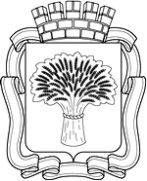 Российская ФедерацияАдминистрация города Канска
Красноярского краяПОСТАНОВЛЕНИЕРоссийская ФедерацияАдминистрация города Канска
Красноярского краяПОСТАНОВЛЕНИЕРоссийская ФедерацияАдминистрация города Канска
Красноярского краяПОСТАНОВЛЕНИЕРоссийская ФедерацияАдминистрация города Канска
Красноярского краяПОСТАНОВЛЕНИЕ08.11.2013 г.№1587